Муниципальное бюджетное дошкольное общеобразовательное учреждение центр развития ребенка – детский сад №26 «Солнышко» г. СветлоградПроект на тему: «Осень золотая!»              для детей второй младшей группы                                                                            Составила:                                                                                           воспитатель второй                                                                                                            младшей группы «Лучики»                                                                                Лоткова С.С.г. Светлоград, 2017 г.Цель проекта: познакомить детей с красотой осенней природы.Задачи:Образовательные:познакомить детей с понятием «время года – осень», с сезонными изменениями в природе происходящими осенью; расширить представление о многообразии и пользе овощей и фруктов; расширять и активизировать словарный запас детей; формировать у детей умение вести наблюдения за объектами живой и неживой природы. Развивающие:развивать интерес у детей к наблюдениям, умение замечать изменения, происходящие в природе; развивать диалогическую форму речи, вовлекать детей в разговор во время рассматривания картин; развивать умение рассказывать наизусть небольшие стихотворения; формировать навыки художественного исполнения различных образов при пении;формировать эмоциональную отзывчивость к восприятию произведений искусства. Воспитательные:воспитывать у детей эмоциональное, положительное отношение к природе, умение видеть прекрасное в разное время года; воспитывать умение вести диалог (внимательно слушать, отвечать на вопросы, не отвлекаться, не перебивать);воспитывать бережное отношение к природе.Актуальность: часто взрослые забывают понаблюдать с ребенком, полюбоваться красотой мира природы, не поддерживают детскую любознательность. Именно ранний возраст – самое благоприятное время для накопления представлений об окружающем мире. Необходимо не только показать детям, какой прекрасный мир их окружает, но и  объяснить, почему нужно беречь и любить природу.Проблема: У детей младшего возраста слишком маленький жизненный опыт и знания о природе. Они не знакомы с происхождением тех или иных явлений, процессов в природе, не могут ответить на интересующие их вопросы: «Зачем опадает листва?», «Куда прячутся насекомые?» и т.д. Дети младшего возраста только начинают познавать мир, явления природы. В этот период их жизни необходимо систематически передавать детям в увлекательной форме разнообразную информацию о времени года — осень, явлениях природы происходящих осенью, создавать опору для наблюдений: собирать природный материал для развития творчества, иллюстрации.Участие детей в этом проекте позволит ознакомить их с представлением об осени — как времени года, её характерных признаках, развить творческие способности, поисковую деятельность, связную речь.Предполагаемый  результат:1. Обогатить и расширить знания детей об осени, её признаках и дарах, бережном отношении к природе.2. Пополнить словарный запас детей, как активного, так и пассивного словаря.3. Развить творческие способности у детей.4. У родителей появится интерес к образовательному процессу, развитию творчества, знаний и умений у детей.Вид проекта:- по доминирующей деятельности – познавательно-творческий;- по составу участников – групповой (дети второй младшей группы «Лучики», воспитатель, родители);- по продолжительности – краткосрочный (16 – 31 октября).Этапы проекта:Подготовительный этап:Составление плана работы над проектом.Сбор  материала необходимого для реализации проекта.Организация предметно-развивающей среды по теме проекта.Изготовление дидактических игр и пособий.Разработка конспектов по планируемой теме.Основной этап: Задачи проекта для родителей:1. Советы по формированию экологического воспитания у детей.2. Изготовление поделок из природного материала.3. Вовлечь родителей в педагогический процесс, укрепить заинтересованность в сотрудничестве с детским садом.Продукты проекта для детей:1. Выставка детских работ.2. Коллективная работа «Осеннее дерево».Продукты проекта для родителей:1. Выставка поделок «Осенняя сказка»2. Папка-передвижка «Осенняя одежда на прогулку»3. Консультация для родителей «Как сберечь природу»Заключительный этап: развлечение «Осень, осень в гости просим!»Результат реализации проекта:1. Дети расширили и обогатили свои знания об осени, о сезонных изменениях в природе происходящих осенью; о многообразии и пользе овощей.2. У детей развился интерес к наблюдениям, умение замечать прекрасное в разное время года; а также творческие способности.3. У родителей появился интерес к образовательному процессу, развитию творчества, знаний и умений у детей.Фотоотчёт проекта «Осень золотая!»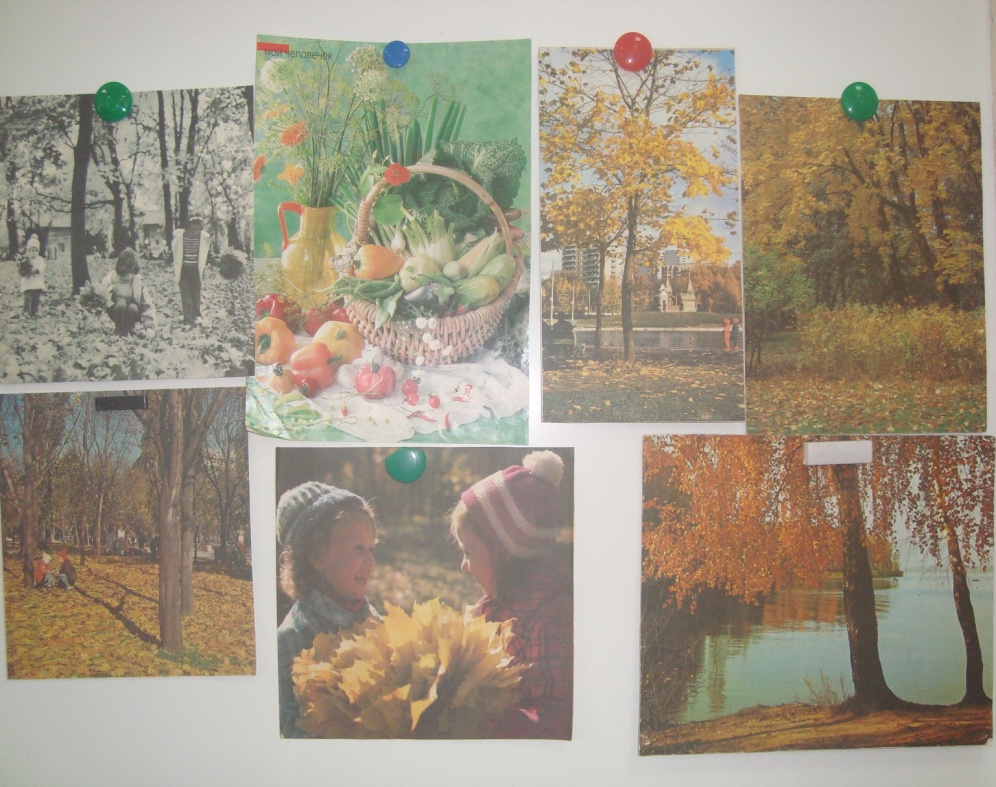 Оформление стенда иллюстраций на тему: «Осень золотая»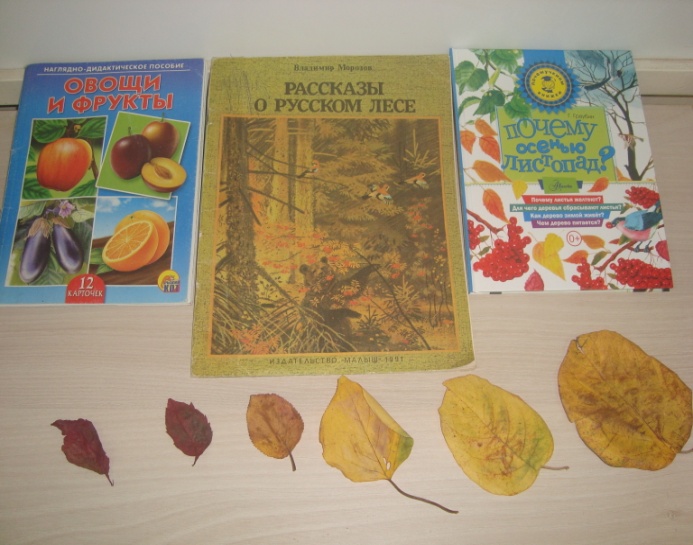 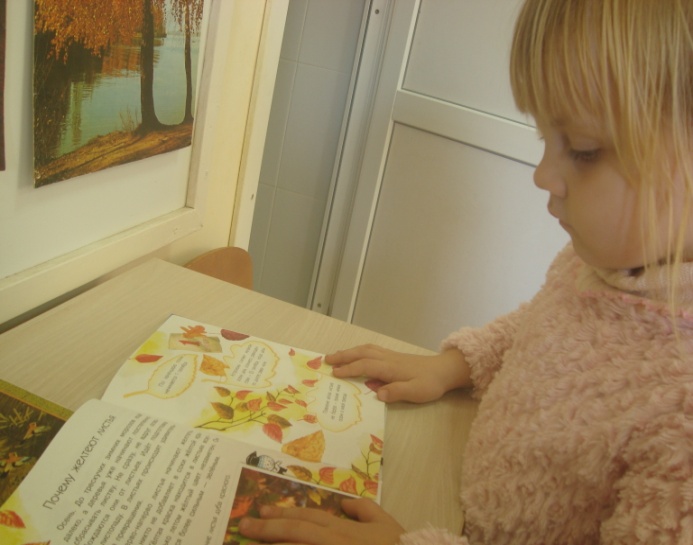 Рассматривание иллюстраций в книгах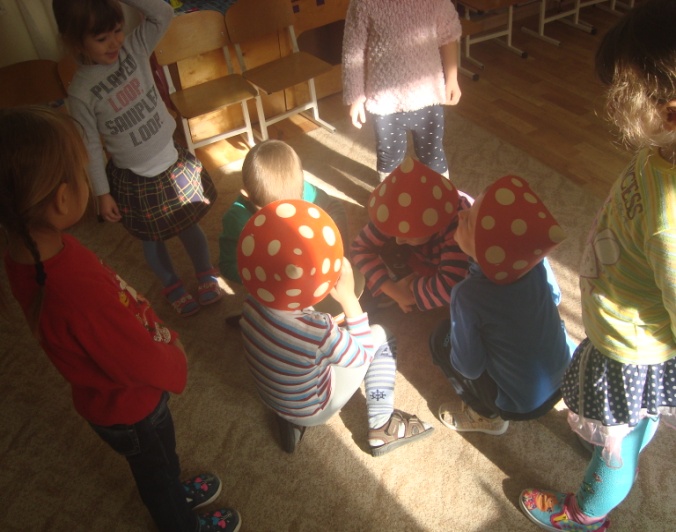 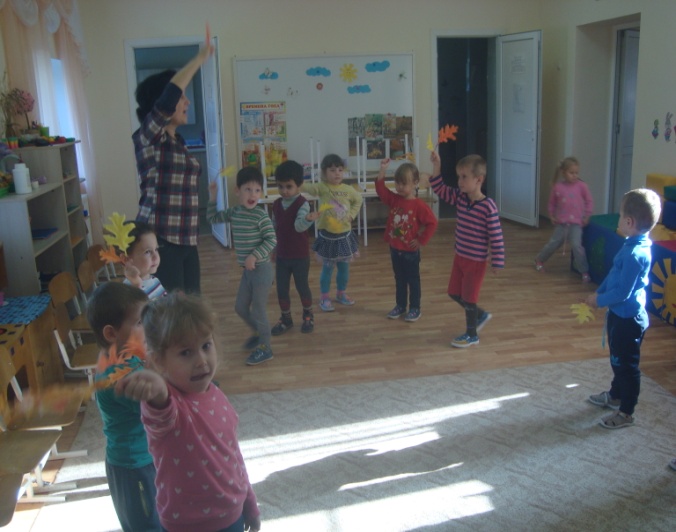 Разучивание песен и танцев к развлечению «Осень, осень в гости просим!»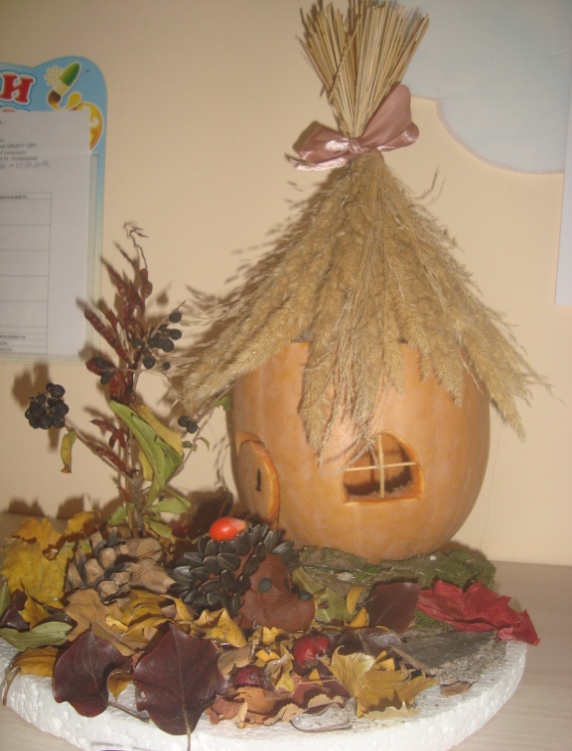 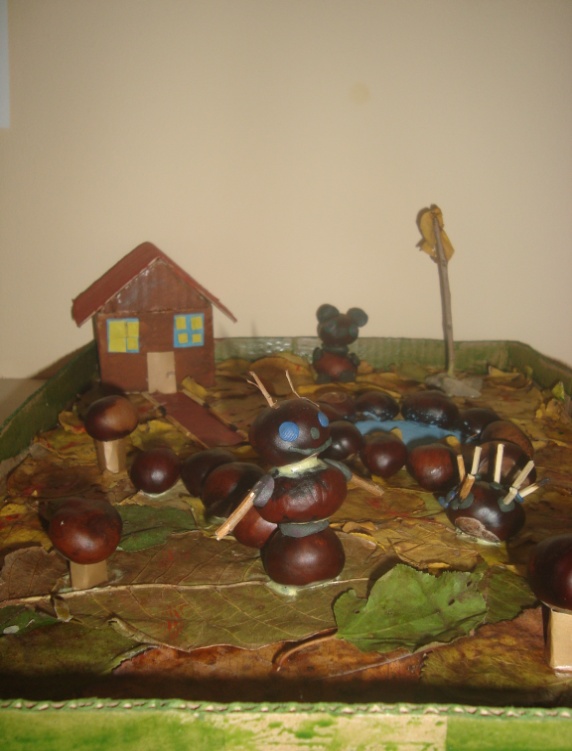 Выставка поделок «Осенняя сказка»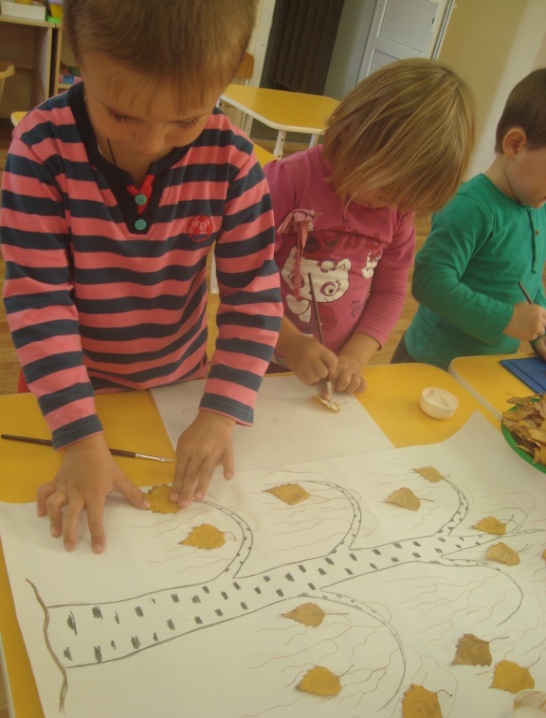 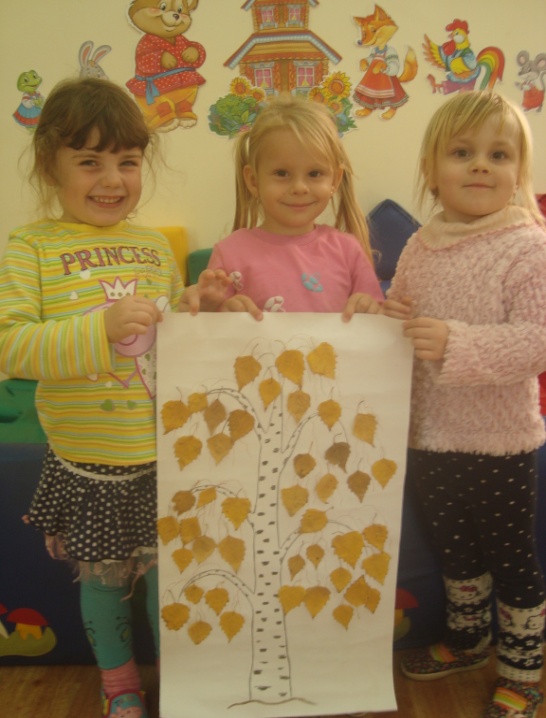 Аппликация: коллективная работа «Осеннее дерево».Виды деятельностиНазвание видов деятельностиИгровая деятельностьИгровая деятельностьСюжетно-ролевые игры«Оденем куклу на прогулку»«Сварим суп из овощей»«Магазин овощей»Дидактические игры«Какое время года»«Найди такой же листик»«Чудесный мешочек»«Что растет на грядке»«Собери картинку (разрезные овощи)»Коммуникативная деятельностьКоммуникативная деятельностьБеседы«Осень в гости к нам пришла» «Какая сегодня погода»«Дары осени»«Как изменилась одежда людей»Рассматривание картин«Прогулка в лесу»«Уборка урожая»Загадки об овощахДвигательная деятельностьДвигательная деятельностьПодвижные игры«Солнышко и дождик»«У медведя во бору»«Листопад»«Урожай»Пальчиковые игры«Вышли пальчики гулять»«Мы капусту рубим»«Грибы»Физминутки«Мы листики осенние»«Ветер дует нам в лицо»«Ходит осень по дорожке»Изобразительная деятельностьИзобразительная деятельностьРисование«Разноцветные листья»Лепка«Овощи»«Грибочки»Аппликация«Осеннее дерево»Восприятие художественной литературыВосприятие художественной литературыЧтение художественной литературыА. Блок «Зайчик»З. Александрова «Дождик»А.К. Бальмонт «Осень»А. Плещеев «Осень наступила»А. Босев «Дождь»Ю. Тувим «Овощи»Русская народная сказка «Вершки и корешки»ЗагадкиЭкскурсии и целевые прогулкиЭкскурсии и целевые прогулкиПрогулки по территории детского садаНаблюдения за солнцем, небом, осенним дождем, за красотой и богатством осенних красок, за деревьями, растущими на территории детского сада